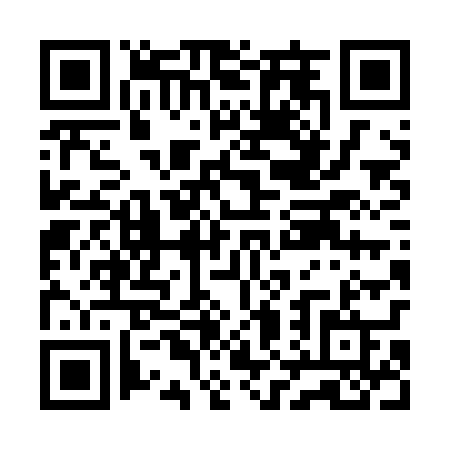 Ramadan times for Mrowiska, PolandMon 11 Mar 2024 - Wed 10 Apr 2024High Latitude Method: Angle Based RulePrayer Calculation Method: Muslim World LeagueAsar Calculation Method: HanafiPrayer times provided by https://www.salahtimes.comDateDayFajrSuhurSunriseDhuhrAsrIftarMaghribIsha11Mon4:044:045:5711:443:365:335:337:1912Tue4:014:015:5511:443:385:345:347:2113Wed3:593:595:5311:443:395:365:367:2314Thu3:563:565:5011:443:415:385:387:2515Fri3:543:545:4811:433:425:405:407:2716Sat3:513:515:4611:433:435:415:417:2917Sun3:483:485:4311:433:455:435:437:3118Mon3:463:465:4111:423:465:455:457:3319Tue3:433:435:3911:423:485:475:477:3520Wed3:413:415:3611:423:495:485:487:3721Thu3:383:385:3411:423:505:505:507:3922Fri3:353:355:3211:413:525:525:527:4123Sat3:333:335:2911:413:535:545:547:4324Sun3:303:305:2711:413:545:555:557:4525Mon3:273:275:2511:403:565:575:577:4826Tue3:243:245:2211:403:575:595:597:5027Wed3:213:215:2011:403:586:006:007:5228Thu3:193:195:1811:394:006:026:027:5429Fri3:163:165:1511:394:016:046:047:5630Sat3:133:135:1311:394:026:066:067:5831Sun4:104:106:1112:395:047:077:079:011Mon4:074:076:0812:385:057:097:099:032Tue4:044:046:0612:385:067:117:119:053Wed4:014:016:0412:385:077:137:139:074Thu3:583:586:0112:375:097:147:149:105Fri3:553:555:5912:375:107:167:169:126Sat3:523:525:5712:375:117:187:189:147Sun3:493:495:5412:365:127:197:199:178Mon3:463:465:5212:365:147:217:219:199Tue3:433:435:5012:365:157:237:239:2210Wed3:403:405:4812:365:167:257:259:24